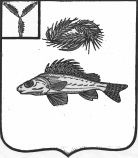    АДМИНИСТРАЦИЯЕРШОВСКОГО МУНИЦИПАЛЬНОГО   РАЙОНА САРАТОВСКОЙ ОБЛАСТИПОСТАНОВЛЕНИЕот___02.07.2019г._____   № _____569___________________г. Ершов     Руководствуясь  Уставом  Ершовского муниципального района и Уставом муниципального образования город Ершов Саратовской области,  администрация Ершовского муниципального района ПОСТАНОВЛЯЕТ:1. Внести в приложение к постановлению администрации  муниципального    образования город Ершов от 29.07.2010 г. №82 «Об утверждении   комплексной муниципальной программы «Энергосбережение и повышение  энергетической эффективности     муниципального образования г. Ершов на    2011-2020 годы» следующие изменения:  1.1. В паспорте программы «Энергосбережение и повышение    энергетической    эффективности     муниципального образования г. Ершов      на 2011-2020  годы»  позицию «Объемы и источники финансирования программы»   изложить в следующей редакции:   «Объем финансирования, всего- 236,37 млн. руб., в том числе:     средства местного бюджета – 233,07 млн. руб.;                          собственные средства учреждений и организаций – 3,3 млн. руб.»   1.2. Таблицу 4   муниципальной программы «Энергосбережение и     повышение энергетической эффективности     муниципального   образования г. Ершов на 2011-2020 годы» изложить в новой редакции   согласно    приложению  к   настоящему постановлению. 2. Сектору по информатизации и программному обеспечению      администрации Ершовского муниципального района разместить   настоящее  постановление  на официальном сайте администрации Ершовского муниципального района в сети «Интернет».    3. Контроль за исполнением настоящего  постановления  возложить на        первого заместителя главы администрации Ершовского муниципального      района Усенина Д.П.  Глава Ершовского муниципального района                                 С.А. ЗубрицкаяПриложение к постановлению администрацииЕршовского муниципального районаот__02.07.2019г.___ №___569___Таблица 4Мероприятия по энергосбережению и повышению энергетической эффективности муниципального образования г.Ершов на 2011-2020 годы О внесении изменений  в приложение          к постановлению администрации МО            г.Ершов № 82 от 29.07.2010 года№п/пНаименование мероприятияКапитальные вложения  по годам (млн. рублей)Капитальные вложения  по годам (млн. рублей)Капитальные вложения  по годам (млн. рублей)Капитальные вложения  по годам (млн. рублей)Капитальные вложения  по годам (млн. рублей)Капитальные вложения  по годам (млн. рублей)Капитальные вложения  по годам (млн. рублей)Капитальные вложения  по годам (млн. рублей)Капитальные вложения  по годам (млн. рублей)Капитальные вложения  по годам (млн. рублей)Капитальные вложения  по годам (млн. рублей)№п/пНаименование мероприятия2011201220132014201520162017201820192020Итого1Перевод на индивидуальное отопление жилых многоквартирных домов 15,016,017,07,842,932,870,250,1622,43,087,452Модернизация системы теплоснабжения с уста-новкой блочной котельной мощностью 500 кВт0,50,53Реконструкция котельной №1 с заменой котлов и установкой теплообменников0,423,04,07,424Реконструкция тепловых сетей от котельной №1 протяженностью  с использованием современных материалов2,02,02,06,05Реконструкция тепловых сетей по ул.Станцион-ная, Победы, Урожайная протяженностью 0,55224,556Реконструкция разводящих сетей в п.Тулайково Dу 100- протяженностью 0,50,57Реконструкция разводящих сетей в п. Прудовой Dу 100- протяженностью 0,84112,848Реконструкция водопровода до п.Прудовой Dу  протяженностью 0,50,59Реконструкция водопровода до п.Полуденный Dу  протяженностью 9,2 км0,51,41,910Модернизация канализационной системы города с установкой канализационно-насосной станции, реконструкция самотечного коллектора протя-женностью , реконструкция напорного коллектора  Dу  протяженностью 5,05757119,011Модернизация системы теплоснабжения учреждений культуры с установкой энергоэффективных теплогенераторов в ГДК г.Ершов, СДК п.Учебный, СК п.Прудовой0,20,212Модернизация системы наружного освещения города с заменой существующих 401 светильни-ка на энергоэффективные, прокладка  осветительных сетей, установка эффективных узлов учета и управления централизованным уличным освещением0,551,01,02,5513Реконструкция бань №1, №2 с установкой современного энергоэффективного оборудования0,630,6314Газификация стадиона «Юность», монтаж котельной2,332,33Всего:Всего:24,3682,587,737,842,932,870,252,4922,43,0236,37